HE’S NOT ALL THERE AND MUCH MORE BESIDES THAT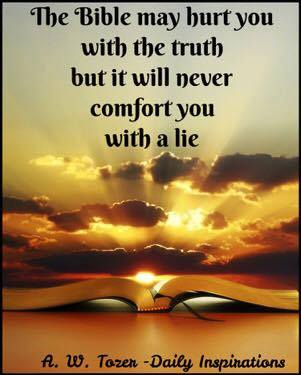 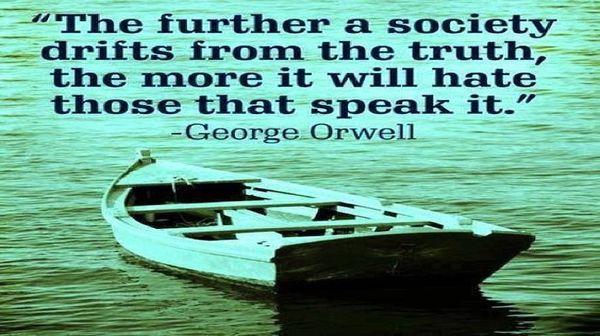 Isaiah 59:14-15; Amos 5:10     Truth has truly been thrown into the streets and is being trampled. Do not fear Truth! Truth hurts the flesh, but feeds the soul and spirit. Those who boldly speak the truth now are attracting increasing animosity. It is now becoming illegal to tell the truth in America, for we are no longer a free people. Jews fled to Israel from all over the world to find refuge and peace. Now they are no longer a free people. Ilana Rachael Daniels said a few days ago from Israel: “We in Israel understand that we are being used as a model for the world; they are giving us no choice, because we are the model of what other nations are to do.” Truth, like light, has a way of surfacing for those who love Truth.      Biden in holograms, red phone not answered, close ups only, faded backgrounds, hand seen passing through a microphone, cars out front of “Oval Office” when no cars are ever around that area (notice the close-up pictures?)      From Steve Quayle in a recent Q-Files broadcast: “People are noticing the computer images of Biden in the White House, his hand passing through the microphone, and other anomalies… He might even be confined or gone by now. He’s only there for show – he is not ruling the government as President. I don’t think Kamila is either. Most likely Obama is directing a lot of it. But Biden is not functioning as President – it’s becoming obvious to truth-lovers.”      Steve said: “His setting (surroundings) are not even in the Oval Office. Notice the close-ups with a fake background. Everyone who is a world leader has a least one body double.” He says with Biden so much of it is “computer-generated images.” “The real Biden is incapacitated at this time.”     Who’s in control? Biden isn’t around. Where is he? We can only guess. But he’s not an “acting President.” As Quale pointed out, this last week, Vladimir Putin of Russia has been trying to call him on the Oval Office red-phone. Putin has sent messages that he wants to talk to him. This is the first time in American history that the Red Phone communication between the Presidents of the U.S. and foreign powers is not happening-no one is in the Oval Office to answer the calls. The White House is suspiciously dark, as is the Capital building.      Quayle said that ALL of Russia’s submarines are out of port for the first time in history. We know some of them are off our eastern border. Putin is not a game-player. Like the “late” General Soleimani of Iran, a top-notch America-helping General, Putin is a warrior. As Begley’s “Mike from around the world says, When you think of Russia, think of Iran – they are totally united.      For the first time in history Russia is OUT OF DEBT totally – not dependent anymore on the American dollar. They’ve had a record harvest this year also.      Harris, Pelosi, Hillary??? Are they actually in control? No! The Senate, the House of Representatives, the Supreme Court: Are they in control? No! So, who is in control? All decisions out of the “President” are said to be made by Joe Biden - a  mentally-deficient man with debilitating Alzheimer’s-dementia who is somewhere, but nowhere to be found by the public of this world? So, who is making such huge decisions like the letting migrants flood into the country? It isn’t Biden. As Quayle said: “THE AGENDA OF THE ELITE IS IN PLAY.” Those “elite” who control the world above all governments are directed by fallen angels and Nephilim-Rephaim.       The “inserts,” into public view like Bill Gates, and Anthony Fauci, are running things down on our level. The CIA is running a lot of things for our demise. Of course, decisions are being made by the “military industrial complex” behind the scenes by those controlling it. What did these “inserts” crawl out from under? Are they even totally fully human?      Should we chuckle, snicker, cry, go “tilt,” get angry, frustrated, fearful, or blow it off? Actually, we should do none of those things! It’s all too serious/too real.     Remember Biden couldn’t get 20 people to attend his rallies. He made a fool of himself in things he said. Trump won by a landslide. There’s proof galore. The world’s people know this and silently marvel, shake their heads, and wonder what became of the once great United States. Even the Supreme Court was too under pressure to consider the proof that all knew – Trump is the real President by vote of the citizens of America.      However, as those in the “know” really know that no President, except maybe Trump, was elected solely by the citizens of the nation. The Presidents have been chosen four to eight years beforehand, and voting manipulated to some degree to make sure the real controllers of America, the descents of the Illuminati bloodline families, got into power. I know this from inside sources. This has been especially noted since the 19th century began, when fallen angels and Nephilim returned for their final 120 years in 1896, using America as their headquarters of operation.     Why would they choose America to headquarter in? Because, they are at war with Yahuwah, and back Satan’s plan to destroy all that reminds him of Yahuwah and Yahushua. America is the largest holding tank of the House of Judah (outside of Israel), and the 10 tribes, the House of Ephraim/Joseph in the world. They’re after the destruction of Yahuwah’s people!      As President recently, Biden was video-taped stumbling and falling while climbing the ramp onto Airforce One. I realize people trip – it’s common – but a President on camera – that’s humiliating. He was usable under Obama, and constantly mocked as an idiot, a buffoon. In his whole political career, he’s done next to zero of any importance. He’s a man who has been used and manipulated for a long time. All the while, he’s made friends with enemies of America, like China.       Yes, his “election” was a farce, and the world knows it. We were taken over so easily. No, mentally Biden is “not all there,” not in control of his mental faculties. Keep a watch out for suspicious computer images.    Yes, Biden was diagnosed a long time ago with Alzheimer’s/dementia. He may already have been “removed” in body for whoever or whatever they want to do with him. He is not in the White House. He’s not in his office people! He’s somewhere, but not acting as President. A lot of us knew this was coming.      Because of Biden’s close relationship with China, he’s usable. China, the U.N., Bill Gates, non-government CDC, the military – these are forces in America now. But who rules actually? Because of the highest of the fallen ones, the principalities and powers over the earth, i.e. the Prince of Greece and the Prince of Persia in Daniel 10, are in control under Satan’s authority in preparation for his “son” to be enthroned in a now being-prepared Jerusalem.      Jeremiah 51:27-33: The President hiding out, the military weakened and hiding out, the judgment as in Isaiah 10, 13, 18, 47, Jeremiah 25, 50-51, and Revelation 18.  Historic end-time Babylon “Babel is fallen, is fallen.” Isaiah 21:6-12, Revelation 18:2: “Babel is fallen, is fallen, and has become a dwelling place of demons, a haunt for every unclean spirit and a haunt for every unclean and hate bird.” Compare with Isaiah 13:13-22.      Please refer to: “End Time Babylon”/Mikvah of the Great Adventure and “Thirty Clues and More…/Mikvah of Preparation.      In 1992, while reading Jeremiah 50-51, Yahuwah spoke to me: “This is America.” He spoke that to others, too. In 1992, I began teaching it. Very few believed it then, especially former Americans in Israel. Today, several books have been writing about Jeremiah 50-51 and the passages in Isaiah and Revelation being end-time, or the final, Babylon, all saying what Yahuwah showed me in 1992. My pastor immediately confirmed it with joy, the now well-known Robert Muwire from Zimbabwe who prophesied to Netanyahu years ago. Jonathan Cahn even mentioned Pastor Mawire. Now, many, even watchmen like Steve Quayle, mention Jeremiah 50-51 as America. It’s a historically proven fact.     When Yahuwah gives us a word, He always confirms it. But historically, in the first century CE, Rome was known as “the second Babylon.” The spirit of Nimrod came from what is now Iraq, moved westward, and finally lodged in what became the United States of America. We are the final manifestation of Babylon, the chosen nation from centuries ago to bring forth Nimrod once again, as world ruler. His tower is a symbol of the European Union. A spokesman for the E.U. said: “What Nimrod started we will complete.”      Now, in reading the passages that are so well known now about America, they come alive – they are real. The lineage of Nimrod the Nephilim/giant came through the centuries and lodged with the Windsor and Tudor families of England, also the Rothschilds and Rockefellers, - the “10 Illuminati bloodline families.” Except for two that we know of, maybe three, all of the U.S. Presidents had lineage back to Nimrod via the royal families of England and European nations. Many were passed on through Germany, whose lineages go back to Assyria.      The world is on the verge of receiving the final empire of the 7, with its world ruler known as the Beast of Daniel 7, Revelation 13 and 17. Israel is now preparing to receive him as their “messiah,” our anti-messiah or “antichrist.” He appears to be a messiah, but is indeed the son of Satan incarnate, the final Nimrod/Osiris/Apollo-Apollyon of Revelation 9:11.      From the details I’ve learned from research Yahuwah had put before me, 9/11/2001 was definitely NOT done by Arab terrorists, definitely NOT orchestrated by the businessman Osama Ben Laden who was dying at the time of a kidney disease. The real ones who pulled it off are about to pull off the hijacking and attacking and takeover of the entire world.      Back when living in the Middle East, I asked Abba a question: “Who’s at the top?” I’d learned about the Illuminati, the Jesuits, the Freemasons, the Ultra-satanic Zionists. But, of late I am learning who controls them: The Shabbtai Tzvi-Jacob Frank messianic deception of 1666 that infiltrated all world hierarchy in all of its many facets, to now be the king over all of its associates.      Refer to: “1666: Shabtai Tzvi and Redemption Through Sinning,” Mikvah of  Israel, Our Eternal Inheritance. In Israel, I met and talked with Barry Chamish, and learned much from him and from his books, also from Rabbi Antleman’s books who exposed these things also, and recently from David Icke’s book The Trigger.      As Yahuwah gives you things you need to know, He expects you to follow through and do your own study, and take it Him in prayer as to what to do about the knowledge. I encapsulate a tremendous amount of information in many articles, like the two I recently posted titled by the question “Is the Covid Vaccine the Mark of the Beast?” Truth sets us free! Why be afraid of truth. We’ve got to live by the peace of Yahuwah and let Him guide us “into all truth” by His Spirit. Fear is stupid!      Here is the link to a video interview of a Health authority and politician in Israel who just says it like it is, confirming much: https://youtu.be/WMsn0bj_P6o     Of course, you must only study what Yahuwah gives you to study. Most of all, we study His Word with His Spirit to teach us, from Genesis through Revelation He takes us to explain the whole picture. All the divisions of man are because people take verses out of context to “prove” what they want to believe. We must be honest with ourselves and let the only Teacher of absolute Truth, Yahuwah’s Spirit, indwell us and teach us from our reborn spirit within our “belly,” as Messiah referred to the specific area of the eternal spirit in John 7:37-39. Unprepared people who do not allow the Spirit-rule within them will panic out – go crazy – scream “God Help! God speak to me,” and all there will be is silence. He speaks to those who have built relationship with Him by faith, pressing in with love, and obedience.     America has experienced a real communist “coup!” It is a blend of pure communism and Nazi-Fascism. The Constitution, the Bill of Rights, the freedoms we once knew, are erased, abandoned, in favor of the communism of Mao Tse Tung, and the fascism of Adolf Hitler. Today’s President Xi (she), has been titled “the new Mao Tse Tung.”      Steve Quayle quoting “one of America’s top Senators”: “We’re not going to demilitarize D.C. until the 1st Amendment and the 2nd Amendment are done away with.” Shocking isn’t it? #1: Freedom of speech. #2: The right to bear arms/guns.     We have been taken over so easily because the majority of Americans are so spoiled and weak, dependent on comfort, convenience, ease, security, material goods, and easy credit. Plus, most are so fearful that they might have hardship if we don’t do as we’re told, that they give in to the powers of darkness that are covering the earth like a heavy blanket.      Yahuwah’s 223 prophecies about the time of the coming of His Son are being fulfilled, many at the same time, compacted, layered, to “shorten the days, for the days are evil.” The Greek text only speaks of a “great tribulation” of, at the most, 3½ years - not 7 years. Yes, there is a final 7-year cycle prophesied in Daniel 9, but not a 7-year tribulation. The shortening of 3½ years, or else no flesh would be saved, might be happening right now. Please read “The Shmittah Year Prophecy Revisited,” a summary of research since 2007.      Beginning with January 1, 2020, a landmark year for the United Nations Agendas to begin, events were “shot out of a canon” with events. I podcasted a summary of those events in January 2020. What was set up and planned long ago just went full-steam into motion then. Every aspect of great tribulation is now either in play or lying just beneath the surface, ready for its coming up from the pit into the reality of day.     No matter what nation you live in, we are no longer a free people. Believers are now being targeted and the Fifth Seal is being prepare for its fulness. Everything is in motion now – EVERYTHING. America the great, respected by the world as good, as a super power for 70 years, is now a by-word, a mockery, a laughing stock to a world that is amazed at “how fast the mighty has fallen.” The world knows the election was sabotaged. They marvel at how easily the great Babel has begun to topple and fall. Just before the Beast-ruler of the final world kingdom takes his throne as messiah of Israel, the “Holy Serpent,” as the rabbis call him, the Kabalistic “Leviathan,” “Metatron,” the final Babylon will totally fall.      The unmerciful armies of China and Russia sit with their submarines off America’s shores, their rockets prepared to launch, as from places like Venezuela, North Korea, Iran, France, Germany, and many other nations joining in to destroy what they hate. Read carefully Jeremiah 50-51 (America), Revelation 18 (NYC), and other passages, even Deuteronomy 28! Read that carefully. From verse 14 to its conclusion, the curses for turning away from Yahuwah as a nation are happening in detail in America right now. In a recent Steve Quayle Q-File teaching, he went carefully over all of Deuteronomy 28. It is amazing how it overlays with the not-anymore United-states in 2021.      DO NOT watch public news or surf the web! Saturate your mind with the Word, do as He leads you to do in your spirit. The public news lies, lies, lies, and uses deception using a teaspoon of truth when needed. Just as Josef Gobbels, Hitler’s propaganda newsman, turned the nation against the Jews, so America’s lying media is turning the truth into a weapon to be used against their chief-listed “domestic terrorist,” Evangelical Christians and Messianic believers.      As it was in the days before Nebuchadnezzar was allowed by Yahuwah to destroy and take captive His people, so now, all the Scriptures regarding the fall of ancient Babylon, apply to the final days of historic end-time, final, Babylon.      Jeremiah/Yirmeyahu 5:11-18: “`For the house of Yisra’ĕl and the house of Yehuḏah have utterly betrayed Me,’ declares יהוה. 12 `They have been untrue to יהוה, and said, “It is not He. No evil comes upon us, nor do we see sword or scarcity of food.” 13And the prophets have become wind, and the Word is not in them. Thus shall be done to them: 14Therefore thus said יהוה Elohim of hosts, `Because you speak this word, see, I am making My words in your mouth fire, and this people wood, and it shall devour them. 15 See, I am bringing a nation against you from afar, O house of Yisra’ĕl,” declares יהוה. It is an enduring nation, it is an ancient nation, a nation whose language you do not know, nor do you understand what they say. 16 Their quiver is like an open tomb, all of them are mighty men.17 And they shall eat up your harvest and your bread, which your sons and daughters should eat. They shall eat up your flocks and your herds, they shall eat up your vines and your fig trees. With the sword they shall demolish your walled cities, in which you are trusting.’ 18 `But even in those days,’ declares יהוה, `I shall not make a complete end of you.’”      Today, we know this nation as China, also described for its cruelty in Isaiah 13:12-22, as “the spirit of the Medes.” Chinese troops sit on all four sides of America in submarines, in armies to the north and south on land, and within the U.S. in abundance, with their own naval base in San Diego, and their armies spread all over the land in hiding and openly. Russian and Chinese troops are the main troops of the United Nations “peacekeepers.”    Following Israel’s pattern for the world, the gene-editing experimental “not-vaccine” in America will most likely be forced on our citizens using the military as we’re told. Already, many of our military are balking, threatening to defect so as not to do this to the American people.      It’s just what happened in 2005. I was living in Jordan at that time. I had visited Gaza in 2004 from Israel. Because so many of the IDF soldiers refused to pull Israeli citizens from their homes in Gaza, the American military was called in to dress like IDF soldiers and do the job. But, more than that. United Nations troops were called in to help with the great evil to the Israeli citizens in Gaza – and they were all from Turkey. I stood right next to a huge Turkish ship in the Port of Aqaba, with flags of the nations flying. Aboard were U.N. troops, ready to go across the Red Sea to the dock at the Port of Eilat, Israel – less than five miles to the West.      Are you prepared in all ways: Food, water, location, barter goods and silver, out of debt, and totally submissive and obedient to the Master of our salvation?      This may be our last Passover, Unleavened Bread, and First Fruits 8-days … remember Him with love and respect, honor, worship, and praise who died for us, and rose again that we might be victorious in all ways – overcomers who endure to the end and are presented before His throne “blameless.”      I Thessalonians 5:23: “…the Elohim of peace Himself set you completely apart, and your entire spirit, soul, and body be preserved blameless at the coming of our Master Yahushua Messiah!” Shabbat Shalom, Yedidah, March 26, 2021